Herbal Dog Intake Form				Date ____________Name _____________________________  Age________       M / F        Spay / Ntr   Weight ____________ 	Size/build _______________________Breed(s) ____________________________________________________________Coat/Color(s) ___________________________________ Eye color ___________	 Vaccines / Dates _____________________________________________________Meds _______________________________________________________________Caretaker’s name ____________________________________________________Phone_______________________  email_________________________________Address____________________________________________________________Vet or other healthcare provider ___________________________________________________________________Health history _________________________________________________________________________________________________________________________________________________________________________________________________________Diet______________________________allergies___________________________Current health issues / symptoms and concerns _________________________________________________________________________________________________________________________________________________________________________________________________________Time of best/worst symptoms__________________________________________Triggers for symptoms_________________________________________________When did symptoms begin? ___________________________________________________________________What gives ease? ___________________________________________________________________What does caretaker think? ______________________________________________________________________________________________________________________________________Any test results_______________________________________________________ExamTongue___________________________ Teeth/gums/mouth__________________Pulse  rapid >180 ________ slow>80       Warm/cold    moist/dry   tense/relaxedRespiration/ panting___________________Coat and skin ______________________ Gait ________________________Discharges______________________________________________________Mood changes ___________________________________________________Suggestions and Protocol   __________________________________________________________________________________________________________________________________________________________________________________________________________________________________________________________________________________________________________________________________________________________________________________________________________________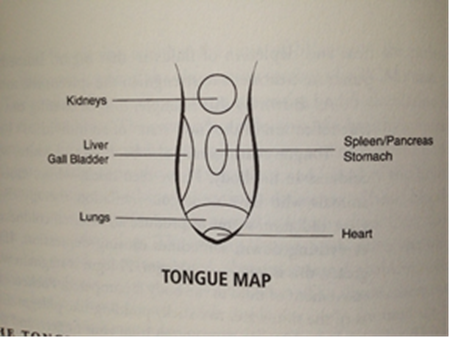 SAFE for DogsAlfalfa – cancer prevention, arthritis, growing puppiesAloe – topicalBasil/tulsi – anti-viral, anti-microbial, digestive, anti-fungal; fresh chopped on foodBurdock – arthritis, liver, immune, skin, back problemsCalendula – skinCatnip – nervine, motion sickness, carminativeCayenne – heart, nerves, arthritisChamomile – calms hyperactivity, GI, topicalComfrey – use with cautionDandelion – diuretic, liver; flowers for lecithinEchinacea – immunity, pain, anti-toxinEyebright – eye/conjunctivitis, allergic reactionsFlax seed – EFA’s skin and brain, cancerGarlic – (in moderation)Ginger – GI, circulation, pain and nauseaGinkgo – circulationHibiscus – cooling, hydrating.Licorice – cough, Addison’s, skin, anti-viralMallows - emollientMilk thistle – liver, pancreatitis, leptospirosisMullein leaf – respiratory, cough: Root – backNeem – leaf – (not in pregnancy), topical for fungal, anti-microbial, parasiteNettle – allergies, anemia, rinse for skinOkra – emollient, fiber, coolingParsley – UTIPeppermint – radio-protective, no reported toxicity but avoid very high doses.Red clover – skin, coughs, cancersRose  Rosemary – high in iron, anti-oxidant, warming, ptsdSage – gingivitisSt. J’s wort - gloomSarsaparilla – dry skin, arthritic conditions.Skullcap – anti-epileptic, relaxant, calming, anodyneSlippery elmValerianYellow dock